ANEXO I DA CHAMADA 04/2023                                                IDENTIFICAÇÃO DO CANDIDATO                                                IDENTIFICAÇÃO DO CANDIDATO                                                IDENTIFICAÇÃO DO CANDIDATO                                                IDENTIFICAÇÃO DO CANDIDATO                                                IDENTIFICAÇÃO DO CANDIDATO                                                IDENTIFICAÇÃO DO CANDIDATO                                                IDENTIFICAÇÃO DO CANDIDATO                                                IDENTIFICAÇÃO DO CANDIDATO                                                IDENTIFICAÇÃO DO CANDIDATO                                                IDENTIFICAÇÃO DO CANDIDATONOME COMPLETO:NOME COMPLETO:NOME COMPLETO:NOME COMPLETO:NOME COMPLETO:NOME COMPLETO:NOME COMPLETO:NOME COMPLETO:NOME COMPLETO:NOME COMPLETO:DATA DE NASCIMENTO:DATA DE NASCIMENTO:DATA DE NASCIMENTO:NACIONALIDADE:NACIONALIDADE:NACIONALIDADE:NACIONALIDADE:NACIONALIDADE:CPF:CPF:N° DOC. IDENTIFICAÇÃO:N° DOC. IDENTIFICAÇÃO:N° DOC. IDENTIFICAÇÃO:TIPO:RG/CNH/CTÓRGÃO EMISSOR:ÓRGÃO EMISSOR:UF:UF:DATA DE EMISSÃO:DATA DE EMISSÃO:ENDEREÇO RESIDENCIAL (Rua/Av.):ENDEREÇO RESIDENCIAL (Rua/Av.):ENDEREÇO RESIDENCIAL (Rua/Av.):ENDEREÇO RESIDENCIAL (Rua/Av.):ENDEREÇO RESIDENCIAL (Rua/Av.):ENDEREÇO RESIDENCIAL (Rua/Av.):ENDEREÇO RESIDENCIAL (Rua/Av.):ENDEREÇO RESIDENCIAL (Rua/Av.):ENDEREÇO RESIDENCIAL (Rua/Av.):ENDEREÇO RESIDENCIAL (Rua/Av.):BAIRRO:BAIRRO:BAIRRO:CIDADE:CIDADE:CIDADE:CIDADE:CIDADE:CEP:CEP:UF:PAÍS:PAÍS:E-MAIL:E-MAIL:E-MAIL:E-MAIL:E-MAIL:DDD:TEL:          APENAS PARA CANDIDATOS ESTRANGEIROS (QUANDO APLICÁVEL)          APENAS PARA CANDIDATOS ESTRANGEIROS (QUANDO APLICÁVEL)          APENAS PARA CANDIDATOS ESTRANGEIROS (QUANDO APLICÁVEL)          APENAS PARA CANDIDATOS ESTRANGEIROS (QUANDO APLICÁVEL)          APENAS PARA CANDIDATOS ESTRANGEIROS (QUANDO APLICÁVEL)          APENAS PARA CANDIDATOS ESTRANGEIROS (QUANDO APLICÁVEL)          APENAS PARA CANDIDATOS ESTRANGEIROS (QUANDO APLICÁVEL)          APENAS PARA CANDIDATOS ESTRANGEIROS (QUANDO APLICÁVEL)          APENAS PARA CANDIDATOS ESTRANGEIROS (QUANDO APLICÁVEL)          APENAS PARA CANDIDATOS ESTRANGEIROS (QUANDO APLICÁVEL)N° PASSAPORTE:N° PASSAPORTE:DATA DE VALIDADE: DATA DE VALIDADE: DATA DE VALIDADE: DATA DE VALIDADE: DATA DE VALIDADE: DATA DE VALIDADE: VISTO PERMANENTE:SimNão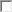 VISTO PERMANENTE:SimNão                        FORMAÇÃO ACADÊMICA                        FORMAÇÃO ACADÊMICA                        FORMAÇÃO ACADÊMICA                        FORMAÇÃO ACADÊMICA                        FORMAÇÃO ACADÊMICA                        FORMAÇÃO ACADÊMICA                        FORMAÇÃO ACADÊMICA                        FORMAÇÃO ACADÊMICA                        FORMAÇÃO ACADÊMICA                        FORMAÇÃO ACADÊMICAPÓS-DOUTORADO:PÓS-DOUTORADO:PÓS-DOUTORADO:PÓS-DOUTORADO:PÓS-DOUTORADO:PÓS-DOUTORADO:PÓS-DOUTORADO:ANO DE CONCLUSÃO:ANO DE CONCLUSÃO:ANO DE CONCLUSÃO:INSTITUIÇÃO:INSTITUIÇÃO:INSTITUIÇÃO:INSTITUIÇÃO:INSTITUIÇÃO:INSTITUIÇÃO:INSTITUIÇÃO:INSTITUIÇÃO:INSTITUIÇÃO:INSTITUIÇÃO:DOUTORADO:DOUTORADO:DOUTORADO:DOUTORADO:DOUTORADO:DOUTORADO:DOUTORADO:ANO DE CONCLUSÃO:ANO DE CONCLUSÃO:ANO DE CONCLUSÃO:INSTITUIÇÃO:INSTITUIÇÃO:INSTITUIÇÃO:INSTITUIÇÃO:INSTITUIÇÃO:INSTITUIÇÃO:INSTITUIÇÃO:INSTITUIÇÃO:INSTITUIÇÃO:INSTITUIÇÃO:MESTRADO:MESTRADO:MESTRADO:MESTRADO:MESTRADO:MESTRADO:MESTRADO:ANO DE CONCLUSÃO:ANO DE CONCLUSÃO:ANO DE CONCLUSÃO:INSTITUIÇÃO:INSTITUIÇÃO:INSTITUIÇÃO:INSTITUIÇÃO:INSTITUIÇÃO:INSTITUIÇÃO:INSTITUIÇÃO:INSTITUIÇÃO:INSTITUIÇÃO:INSTITUIÇÃO:GRADUAÇÃO:GRADUAÇÃO:GRADUAÇÃO:GRADUAÇÃO:GRADUAÇÃO:GRADUAÇÃO:GRADUAÇÃO:ANO DE CONCLUSÃO:ANO DE CONCLUSÃO:ANO DE CONCLUSÃO:INSTITUIÇÃO:INSTITUIÇÃO:INSTITUIÇÃO:INSTITUIÇÃO:INSTITUIÇÃO:INSTITUIÇÃO:INSTITUIÇÃO:INSTITUIÇÃO:INSTITUIÇÃO:INSTITUIÇÃO:LOCAL:DATA:LOCAL:DATA:LOCAL:DATA:LOCAL:DATA:LOCAL:DATA:Assinatura:Assinatura:Assinatura:Assinatura:Assinatura: